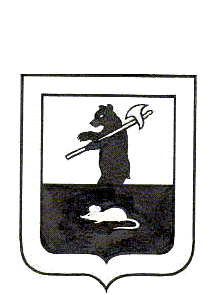 аДМИНИСТРАЦИЯ городского поселения МышкинПОСТАНОВЛЕНИЕг. М ы ш к и нО внесении изменений в постановление администрациигородского поселения Мышкин от 28.11.2013 г. №135«Об утверждении муниципальной целевой программы «Обеспечение безопасности граждан на водных объектах городского поселения Мышкин на 2014-2016 годы»»В соответствии с Концепцией областной целевой программы «Обеспечение безопасности граждан на водных объектах на территории Ярославской области» на 2012-2014 годы, Федеральным законом от 06.10.2003 г. № 131-ФЗ «Об общих принципах организации местного самоуправления в Российской Федерации» и в целях выполнения полномочий, связанных с осуществлением мероприятий по обеспечению безопасности людей на водных объектах, охране их жизни и здоровья, в соответствии  с Уставом городское поселения Мышкин, АДМИНИСТРАЦИЯ ГОРОДСКОГО ПОСЕЛЕНИЯ МЫШКИН ПОСТАНОВЛЯЕТ:1. Внести в муниципальную целевую программу «Обеспечение безопасности граждан на водных объектах городского поселения Мышкин на 2014-2016 годы» следующие изменения:1.1. Паспорт Программы изложить в новой редакции (приложение №1).1.2. Таблицу «Общая потребность в ресурсах» изложить в новой редакции ( приложение №2).1.3. В разделе «Ресурсное обеспечение Программы» цифры «327,5» заменить на «302,5».1.4. Перечень мероприятий Программы изложить в новой редакции (приложение № 3).2. Настоящее постановление подлежит официальному опубликованию на официальном сайте городского поселения Мышкин            3. Контроль за исполнением настоящего постановления оставляю за собой.            4. Настоящее постановление вступает в силу с момента подписания.Глава городского поселения Мышкин                                                 А.П. ЛыткинПриложение № 1к постановлению администрации ГП Мышкинот «07» июля 2014 г. №93Паспорт ПрограммыПриложение № 2к постановлению администрации ГП Мышкинот «07» июля 2014 г. № 93Общая потребность в ресурсахПриложение № 3к постановлению администрации ГП Мышкинот «07» июля 2014 г. № 93Перечень мероприятий Программы«07»июля2014 г.№93Наименование Программы «Обеспечение безопасности граждан на водных объектах на территории городского поселения Мышкин на 2014-2016 годы (далее – Программа)Основание разработки ПрограммыФедеральный закон от 6.10.2003г. № 131-ФЗ «Об общих принципах организации местного самоуправления в Российской Федерации»;Областная целевая программа « Обеспечение безопасности граждан на водных объектах Ярославской области» на 2012 - 2014 годыКоординатор ПрограммыАдминистрация городского поселения МышкинРазработчик ПрограммыАдминистрация городского поселения МышкинЦели Программы Развитие системы защищенности населения и обеспечение безопасности в местах массового отдыха населения на водных объектах городского поселения Мышкин в весенне-летний период, предупреждение и сокращение количества несчастных случаев на водных объектах в осенне-зимний период.Задачи Программы- развитие и функционирование системы информирования, обучения населения  мерам безопасности на водных объектах;- модернизация мест массового отдыха населения на водных объектах, направленная на обеспечение безопасности, охраны жизни и здоровья людей;-создание системы мониторинга соблюдения мер безопасности и правил поведения при проведении мероприятий с массовым пребыванием людей на водных объектах;- обеспечение безопасности в местах массового выхода людей на лед водоемов и подледного лова рыбы;-создание  условий для ледового перехода людейСрок реализации Программы2014-2016 годыОбъемы и источники финансирования ПрограммыОбщая потребность в финансовых средствах – 302,5 тыс. рублей, в т.ч.:- средства бюджета городского поселения – 232,75 тыс. рублей;- средства бюджета Ярославской области – 69,75 тыс. рублейОжидаемые конечные результаты реализации Программы- создание  общественных  спасательных постов в месте массового отдыха населения у воды, в местах массового выхода людей на лед, на ледовом переходе, что в конечном итоге приведет к снижению количества случаев гибели людей и обеспечению их безопасности на водных объектах; Ответственные лицаЗаместитель главы городского поселения Мышкин, ответственный за безопасность людей на водных объектах, тел. (48544) – 2-14-63;Гречухина Юлия Геннадьевна– секретарь комиссии по ЧС и ОПБ городского поселения Мышкин, тел. (48544) – 2-71-91.Источники финансирования Единица  
измерения Объем финансированияОбъем финансированияОбъем финансированияОбъем финансированияИсточники финансирования Единица  
измерения всего2014г.2015г2016гОбластной бюджеттыс. руб.69,7569,75--Местный бюджеттыс. руб.232,75112,756060Итоготыс. руб.302,5182,56060Наименование мероприятия программыИсполнительИсточники финансированияобъем финансирования, тыс. руб.объем финансирования, тыс. руб.объем финансирования, тыс. руб.объем финансирования, тыс. руб.Наименование мероприятия программыИсполнительИсточники финансированияГоды реализации2014г2015г2016г1.Оборудование одного спасательного поста в месте массового отдыха населения у водыАдминистрация городского поселения МышкинБюджет ГП Мышкин -69,75;Областной бюджет -69,752014г.139,52.Проведение обследования акватории водоема для массового отдыха людей специалистами ГКУЯО «Центр обеспечения деятельности по ГО и ЧС»Администрация городского поселения МышкинБюджет ГПМ2014-2016 гг.025253. Приобретение  и установка аншлагов и вывесок для водных объектовАдминистрация городского поселения МышкинБюджет ГПМ2014-2016 гг.1515154.Обустройство ледовых переходовАдминистрация городского поселения МышкинБюджет ГПМ2014-2016 гг.2820205. Своевременно информировать население с использованием СМИ о чрезвычайных ситуациях на водных объектах, о соблюдении  Правил охраны жизни на водных объекта  Секретарь КЧС и ОПБ2014-2016 гг.Итого:182,560,060,0Бюджет ГПМ112,7560,060,0Областной бюджет69,75--